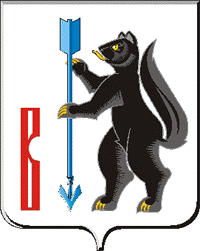 АДМИНИСТРАЦИЯГОРОДСКОГО ОКРУГА ВЕРХОТУРСКИЙП О С Т А Н О В Л Е Н И Еот 18.09.2015 г. № 874 г. Верхотурье    О внесении дополнения в Положение «Об оплате труда работников Управления образования Администрации городского округа Верхотурский» утвержденное постановлением Администрации городского округа Верхотурский от 18.07.2012 года № 825 «Об утверждении Положения об оплате труда работников Управления образования Администрации городского округа Верхотурский»В соответствии с Федеральным законом от 06 октября 2003 года № 131 -ФЗ «Об общих принципах организации местного самоуправления в Российской Федерации», ст.101, ст.135 Трудового кодекса Российской Федерации, Уставом городского округа Верхотурский, в целях совершенствования условий оплаты труда работников Управления образования Администрации городского округа Верхотурский, руководствуясь статьей 26 Устава городского округа Верхотурский, ПОСТАНОВЛЯЮ:1.Дополнить  пункт 5.1. главы 5  Положения «Об оплате труда работников Управления образования Администрации   городского округа Верхотурский» формулировкой: «за ненормированный рабочий день».2.Внести   дополнение в Главу 5  Положения «Об оплате труда работников Управления образования Администрации   городского округа Верхотурский»  пунктом 5.10.:«Выплаты компенсационного характера, утвержденные  настоящим Положением производить на основании приказа Управления образования Администрации городского округа Верхотурский».3.Настоящее постановление вступает в силу с момента опубликования и распространяется на правоотношения, возникшее с 01 января 2015г.4. Опубликовать настоящее постановление в информационном бюллетене «Верхотурская неделя» и разместить на официальном сайте городского округа Верхотурский.5. Контроль   исполнения  настоящего  постановления возложить на заместителя главы Администрации городского округа Верхотурский по социальным вопросам Бердникову Н.Ю.Глава Администрациигородского округа Верхотурский 	                                                 	Ю.В.Першин